Publicado en  el 30/09/2016 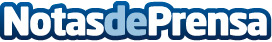 Una exposició al Museu d'Arqueologia de Catalunya fa un viatge del vi grec fins als cellers actuals"El vi grec. De l’antiguitat als cellers catalans actuals", que mostra com el vi va arribar a protagonitzar la vida social, política i religiosa en el món grec i com aquesta cultura antiga ha arribat adaptada a la realitat dels nostres diesDatos de contacto:Nota de prensa publicada en: https://www.notasdeprensa.es/una-exposicio-al-museu-darqueologia-de Categorias: Cataluña http://www.notasdeprensa.es